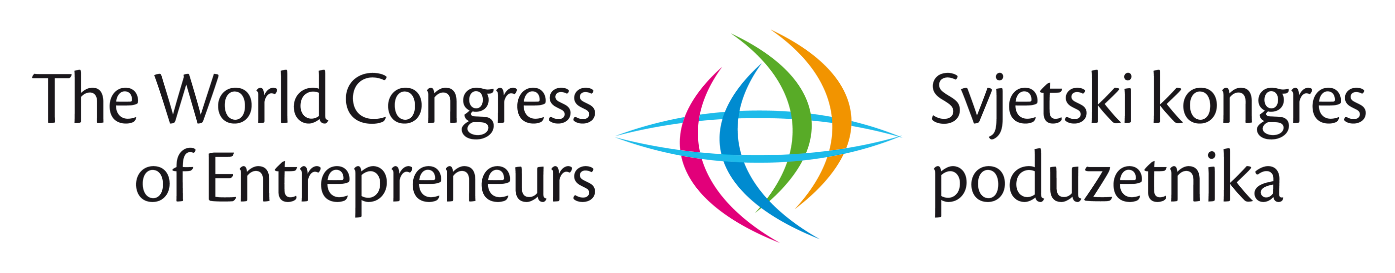 CROATIA, Dubrovnik, Resort Sun Gardens Dubrovnik , 06. – 09. 12. 2023.Izazovi poduzetnika u doba inteligentnih robota Dubrovnik, Resort Sun Gardens Dubrovnik , 08. 12. 2023.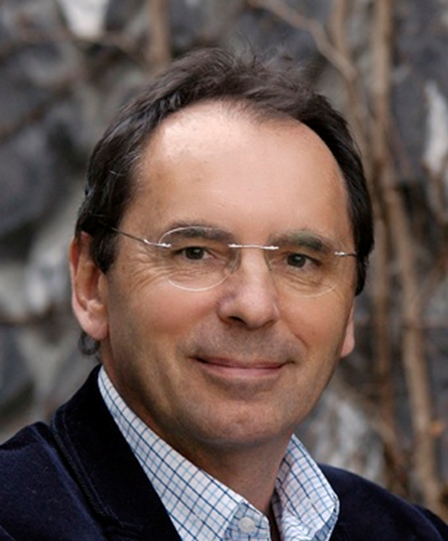 Dr Davor PAVUNAŠvicarski Federalni Institut za Tehnologiju  (EPFL)Predsjednik Međunarodnog komiteta za izbor najboljih investicija za održivi razvoj u srednjoj i jugoistočnoj Europi „INVESTICIJA ZA ČOVJEKA“Suvremeni poslovni pristupi uključuju aktivne internet aplikacije. U sljedećem desetljeću u digitalnim poslovanjima, umjetna inteligencija i kvantna računala preuzeti će značajnu ulogu, pa se kreativni poduzetnici i investitori trebaju pripremiti za nove poslovodne pristupe. Pritom će i promjene u društvu biti brze, ponekad burne, jer se i slika zaposlenosti brzo mijenja. Poslovanje brzinom misli postat će operativna realnost, te se otvaraju mnoge nove mogućnosti. Ponajveći šok dolazi oko 2031. pojavom inteligentnih robota, u prosjeku inteligentnijih od ljudi. Implikacije ovih promjena, ilustrirat ću, na predavanju u Dubrovniku, s nekoliko konkretnih primjera, relevantnih za sve svjetske poduzetnike!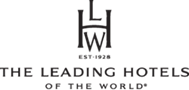 CROATIA, Dubrovnik, Resort Sun Gardens Dubrovnik , 06. – 09. 12. 2023.Kako uspjeti u poduzetničkom životuDubrovnik, Resort Sun Gardens Dubrovnik , 07. 12. 2023.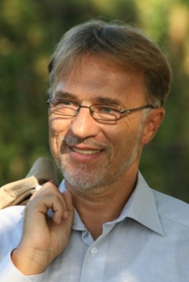 Prof. emeritus Velimir SRIĆAEkonomski fakultet Sveučilišta u ZagrebuPredsjednik Programskog odbora Međunarodnog ekonomskog foruma PERSPEKTIVEBrojni su razlozi poslovnog neuspjeha osim onih tradicionalno ekonomskih poput manjka novca, strategije, vizije, strpljivosti ili znanja: Šefovima se ne vjeruje. Dominira ego-trip. Šefovi ne brinu o zaposlenicima. Radnici su nemotivirani i depresivni. Međuljudski odnosi su loši. Birokracija pobjeđuje inovaciju. Očekuje se brzi uspjeh i razmišlja se kratkoročno. Ne znamo se zabavljati… Moderni savjeti za poslovni uspjeh uključuju jačanje povjerenja, empatije, transparentnosti i održivosti. Želimo li uspjeti, treba raditi na sebi. Treba učiti novo i odučiti se od starog koje više ne funkcionira. Treba razmišljati pozitivno. Valja vjerovati da su iskrenost i povjerenje najjače poslovno oružje. Treba suradnicima dopustiti da otkriju i pokažu svoju veličinu. Moramo biti proaktivni i etični. Uz to, korisno je znati da iza uspjeha preko noći uvijek stoji barem deset godina napornog rada.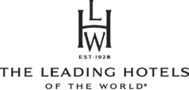 